SPRÁVA ÚČELOVÝCH ZAŘÍZENÍ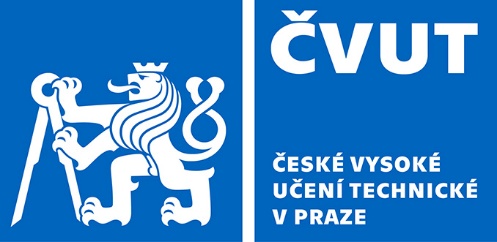 Vaníčkova 315/7160 17 Praha 6SMLOUVA O DÍLOč. smlouvy 9118000160(dále jen „smlouva“)uzavřená podle § 2586 a násl. zákona č. 89/2012 Sb., občanský zákoník, v platném znění 
(dále jen „občanský zákoník“)Smluvní strany:České vysoké učení technické v Praze, Organizační součást: Správa účelových zařízení sídlo: Vaníčkova 315/7, 160 17 Praha 6IČ: 68407700DIČ: CZ68407700e-mail: xxxxxxxxxxxxxxxxbankovní spojení: xxxxxxxxxxxxxxxxxxxzastoupený: Ing. Jiří Boháček, pověřen řízením ČVUT - Správy účelových zařízení ve věcech technických je oprávněn jednat: xxxxxxxxxxxxxxxTel.: xxxxxxxxxxxxxxxe-mail: xxxxxxxxxxxxxxxxxxx (dále jen „Objednatel")Miloslava Procházková AVANTIse sídlem: Na Sadech 246, 252 25 ZbuzanyIČ: 40056210DIČ: CZ5855240853bankovní spojení: xxxxxxxxxxxxxxxxxxzapsaná v obchodním rejstříku u Městského soudu v Praze, oddíl A, vložka 43695zastoupena: Miloslavou Procházkovou, majitelkouID datové schránky: xxxxxxxxxxkontakt ve věci fakturace: xxxxxxxxxxxxxxxxtel: xxxxxxxxxxxxxxe-mail: xxxxxxxxxxxxxxxxxx (dále jen „zhotovitel“)PreambuleObjednatel se zhotovitelem uzavírají tuto smlouvu na základě nabídky zhotovitele ze dne 27. 06. 2018 na provedení výměny podlahových krytin podle této smlouvy, podané v rámci veřejné zakázky malého rozsahu vyhlášené objednatelem na stavební práce s názvem „Výměna podlahových krytin“ (dále jen „dílo“).Předmět a účel smlouvyPředmětem smlouvy je závazek zhotovitele provést dílo specifikované v odst. 2 tohoto článku a závazek objednatele zaplatit zhotoviteli cenu díla dle čl. III smlouvy.Zhotovitel se zavazuje provést pro objednatele dílo spočívající ve výměně, dodávce a montáži podlahových krytin – PVC v areálu kolejí Strahov, na koleji Dejvická a Sinkuleho koleji. Objednatel se zavazuje provedené a dokončené dílo dle podmínek této smlouvy převzít a zaplatit cenu za zhotovení díla. Věcný rozsah předmětu smlouvy a technické podmínky stanovuje zhotovitelem oceněný soupis prací s výkazem výměr (dále jen „cenová nabídka“ viz příloha č. 2 smlouvy). Mimo vlastní provedení stavebních prací jsou součástí díla také:veškeré práce a dodávky související s bezpečnostními opatřeními na ochranu lidí a majetku (zejména osob a vozidel v místech dotčených stavbou)zajištění bezpečnosti práce a ochrany životního prostředízajištění zkoušek, atestů a revizí podle ČSN a případných jiných právních nebo technických předpisů platných a účinných v době předání díla, kterými bude prokázáno dosažení předepsané kvality a předepsaných parametrů dílazřízení a odstranění zařízení staveniště převzetí povinností vyplývajících z povolení zvláštního užívání komunikaceodvoz a uložení veškerého demontovaného materiálu na skládku (obdobně se týká vybouraných hmot a stavební suti) včetně poplatku za uskladnění, likvidaci a předepsaných dokladůuvedení všech povrchů a zařízení dotčených stavbou do původního stavuúklid staveniště a dotčených prostor do čistého stavu (tzn. ihned po předání dodávky schopno k užívání)zajištění dokladů pro stavebníka (prohlášení o shodě použitých stavebních materiálůÚčelem smlouvy je realizace výměny stávajících povrchů podlahových krytin  z PVC za nové s ohledem na potřeby klientů stavebníka – ČVUT v Praze - SUZ.  Realizací díla dojde k zajištění čistých, nepoškozených a esteticky vhodných podlahových krytin na objektech objednatele. Dílo provedené v rozsahu podle tohoto článku smlouvy bude mít vlastnosti a náležitosti vyplývající z příslušných norem ČSN.Místo plnění, doba plnění, předání a převzetí díla, přechod vlastnictvíMístem plnění dle této smlouvy jsou objekty ubytovacích zařízení (kolejí) a stravovacích zařízení (menz) objednatele specifikovaných takto:Sinkuleho kolej, Zikova 702/13, Praha 6,Dejvická kolej, Zikova 538/19, Praha 6,Strahov – koleje 	blok 3, Chaloupeckého 311/11, Praha 6,       blok 4, Chaloupeckého 1914/9, Praha 6,                         		blok 5, Olympijská 1901/7, Praha 6,               	                   	blok 7, Olympijská 1903/3, Praha 6,         	    		blok 9, Chaloupeckého 1916/5, Praha 6,           		blok 10, Chaloupeckého 1917/3, Praha 6,  		           blok 11, Chaloupeckého 1918/2, Praha 6,  Zhotovitel pracuje na svůj náklad a na své nebezpečí, zhotovitel je povinen upozornit na nevhodné pokyny nebo nevhodnost věcí mu předaných. Objednatel je oprávněn provádění díla průběžně kontrolovat, na zjištěné nedostatky upozorní písemně zhotovitele a požádá o jejich odstranění. Takové žádosti je zhotovitel povinen ve lhůtě stanovené mu objednatelem vyhovět.Doba plnění díla bude zahájena nejpozději do 3 pracovních dnů od účinnosti smlouvy a protokolární předání místa plnění. Místa plnění budou předávána po jednotlivých objektech kolejí dle dohody Objednatele se Zhotovitelem. Objednatel protokolárně předá zhotoviteli místo plnění do 3 pracovních dnů od účinnosti této smlouvy. Zhotovitel se zavazuje předat objednateli hotové dílo dle článku I. nejpozději dne 31. 8. 2018. O převzetí díla bude vyhotoven písemný protokol o předání a převzetí díla. Má-li objednatel k předanému dílu připomínky, uvede je v protokolu o předání a převzetí díla s připomínkami a termínem k jejich vypořádání. Zhotovitel je povinen tyto připomínky v daném termínu vypořádat.Nemá-li objednatel k dílu připomínky, nebo byly-li již připomínky objednatele zhotovitelem vypořádány a objednatel již nemá k dílu žádné další připomínky, bude vyhotoven protokol o předání a převzetí díla bez připomínek podepsaný oběma smluvními stranami a potvrzující, že výsledek díla odpovídá této smlouvě. Tento protokol o předání a převzetí díla bez připomínek je přílohou faktury.Dílo se považuje za předané v souladu s termínem dle odst. 4 tohoto článku podpisem obou smluvních stran na protokolu o předání a převzetí díla bez připomínek. Přechod vlastnictví nastává okamžikem podpisu protokolu o předání a převzetí díla bez připomínek oprávněnými zástupci smluvních stran.Cena dílaCena za řádně a včas provedené dílo byla sjednána dohodou obou smluvních stran podle zákona č. 526/1990 Sb., o cenách, ve znění pozdějších předpisů, a činí:Cena díla bez DPH	1 267 368,00 Kč DPH (21 %)		   266 147,20 KčCena díla včetně DPH	1 533 515,20 KčDohodnutá cena zahrnuje veškeré náklady zhotovitele související s provedením díla. Objednatel je povinen uhradit zhotoviteli cenu jen po řádném splnění a předání díla, tj. po podpisu obou smluvních stran na protokol o předání a převzetí díla bez připomínek.Cena je nejvýše přípustná a nepřekročitelná, s výjimkou zákonné změny výše sazby DPH.V případě, že v průběhu provádění Díla vyvstane potřeba změn závazků z této smlouvy o dílo v podobě dodatečných prací, které nebyly obsaženy v původních zadávacích podmínkách, nebyly zahrnuty v rámci cenové nabídky, a tyto dodatečné práce jsou nezbytné pro provedení původních stavebních prací nebo vznikne potřeba změn závazku z této smlouvy o dílo v důsledku okolností, které objednatel jednající s náležitou péčí nemohl předvídat a tyto změny nemění celkovou povahu předmětu smlouvy, je třeba, aby před případnou realizací/zahájením těchto změn byl uzavřen mezi smluvními stranami písemný dodatek a teprve po jeho podpisu oběma smluvními stranami vzniká zhotoviteli povinnost tyto dodatečné práce realizovat a současně právo na jejich úhradu. Případné provádění jakýchkoliv změn závazků z této smlouvy o dílo se bude řídit ustanoveními § 222 zákona č. 134/2016 Sb., o zadávání veřejných zakázek (dále jen „ZZVZ“).Cena za dodatečné práce bude stanovena následujícím postupem: věcný soupis nezbytných prací vzájemně odsouhlasený osobami oprávněnými, bude zhotovitelem doplněn o výkaz výměr, jednotkové a celkové ceny a předložen objednateli ke konečnému  odsouhlasení. Jednotkové ceny prací musí korespondovat s cenovou nabídkou, viz Příloha č. 2 této Smlouvy. Pokud kalkulace nákladů případných dodatečných prací obsahuje jednotkovou položku, která se nevyskytuje v cenové nabídce, viz Příloha 2. této Smlouvy, nesmí být její cena vyšší než aktuální cena stejné jednotkové položky vydané podle cenové soustavy stavebních nákladů dle společnosti ÚRS Praha a.s., v roce realizace díla.   Platební podmínky a fakturaceObjednatel je povinen uhradit zhotoviteli cenu díla na základě řádně protokolárně předaného a převzatého díla bez připomínek a vystavené faktury doručené do sídla objednatele.Zhotovitel není oprávněn vystavit fakturu dříve, než dojde k protokolárnímu předání a převzetí díla bez připomínek, tj. i bez drobných vad a nedodělků, odsouhlasenému oběma smluvními stranami.Splatnost daňového dokladu (faktury) se stanoví na 30 kalendářních dnů ode dne doručení faktury za dílo objednateli.Cenu za provedení předmětu plnění uhradí objednatel formou bezhotovostního převodu na účet zhotovitele uvedený v záhlaví smlouvy. Faktura musí obsahovat veškeré náležitosti daňového dokladu předepsané příslušnými právními předpisy, zejména § 29 zákona č. 235/2004 Sb., o dani z přidané hodnoty, ve znění pozdějších předpisů, a dále musí faktura obsahovat informace povinně uváděné na obchodních listinách dle § 435 občanského zákoníku. Přílohou faktury bude protokol o předání a převzetí díla bez připomínek podepsaný oběma smluvními stranami. Nebude-li faktura splňovat zákonem nebo smlouvou stanovené náležitosti (včetně příloh), nebo bude-li mít jiné závady v obsahu, je objednatel oprávněn ji ve lhůtě její splatnosti zhotoviteli vrátit a zhotovitel je povinen vystavit fakturu novou – opravenou či doplněnou. V případě vrácení faktury objednatelem dle předchozí věty neplatí původní lhůta splatnosti, ale lhůta splatnosti běží znovu ode dne doručení nově vystavené faktury.Objednatel výslovně upozorňuje zhotovitele, že na faktuře je třeba vyznačit číslo smlouvy, jinak bude faktura vrácena zpět. Objednatel neposkytne zhotoviteli zálohy.Platba se považuje za splněnou dnem odepsání z účtu objednatele ve prospěch účtu zhotovitele.Vady dílaZhotovitel garantuje, že dílo vytvořené na základě smlouvy je úplné a že jeho vlastnosti odpovídají vlastnostem díla sjednaným smlouvou. Zhotovitel poskytuje záruku za jakost díla od okamžiku protokolárního předání a převzetí díla bez připomínek, a to po dobu 48 měsíců. V případě, že předané dílo vykazuje v průběhu jeho užívání vady, objednatel tyto vady bez zbytečného odkladu písemně u zhotovitele reklamuje, přičemž pozdější uplatnění reklamace v záruční době nemá vliv na platnost této reklamace. Písemná forma je podmínkou platnosti reklamace. V reklamaci objednatel uvede, jak se zjištěné vady projevují. Odstranění vad provede zhotovitel na svůj náklad nejpozději do 14 dnů od obdržení písemné reklamace, nestanoví-li objednatel ve své reklamaci lhůtu jinou.Sankční ustanovení, náhrada škodyV případě prodlení objednatele s platbou, na kterou vznikl zhotoviteli nárok, uhradí objednatel úrok z prodlení ve výši 0,01 % z dlužné částky za každý i započatý den prodlení.Podpisem této smlouvy bere zhotovitel na vědomí, že objednatel je organizační složkou státu a v případě nedostatku finančních prostředků může dojít k úhradě daňových dokladů (faktur) až v návaznosti na přidělení potřebných finančních prostředků ze státního rozpočtu. Tato případná zaviněná časová prodleva nemůže být pro účely plnění práv a povinností z této smlouvy vyplývajících považována za prodlení na straně objednatele v rámci platebních podmínek a nelze proto z tohoto důvodu uplatňovat vůči objednateli žádné sankce.Nesplní-li zhotovitel povinnost předat řádně provedené dílo objednateli v době uvedené v čl. II. odst. 4 smlouvy, je zhotovitel povinen uhradit objednateli smluvní pokutu ve výši 1000,- Kč, a to za každý i započatý den prodlení.Neodstraní-li zhotovitel při provádění díla zjištěné nedostatky podle čl. II odst. 2 smlouvy ve lhůtě stanovené mu objednatelem, je zhotovitel povinen zaplatit objednateli smluvní pokutu ve výši 500,- Kč a to za každý i započatý den prodlení.V případě, že zhotovitel neodstraní vady vytýkané objednatelem v jeho reklamaci ve lhůtě dle čl. V. odst. 2 smlouvy, zavazuje se zhotovitel uhradit objednateli smluvní pokutu ve výši 500,- Kč za každý i započatý den prodlení.Za každé jednotlivé porušení povinnosti dle čl. VII. odst. 1. je zhotovitel povinen uhradit objednateli smluvní pokutu ve výši 500,- Kč.V případě, že zhotovitel poruší ustanovení čl. IX. odst. 7 až 9 smlouvy týkající se pojištění (zejm. nebude mít po celou dobu účinnosti této smlouvy uzavřené požadované pojištění), je zhotovitel povinen uhradit objednateli smluvní pokutu ve výši 500,- Kč za každý jednotlivý případ porušení povinnosti.Zhotovitel souhlasí, aby objednatel každou smluvní pokutu nebo náhradu škody, na níž mu vznikne nárok, započetl vůči platbě (faktuře) ve smyslu ustanovení čl. VI. odst. 3 a 4. Uplatněním smluvní pokuty není dotčeno právo objednatele na náhradu škody v plné výši, pokud mu v důsledku porušení smluvní povinnosti zhotovitelem vznikne, ani právo objednatele na odstoupení od této smlouvy, ani povinnost zhotovitele ke splnění povinnosti zajištěné smluvní pokutou, ledaže by objednatel výslovně prohlásil, že na plnění povinnosti netrvá.Smluvní pokuty jsou splatné desátý (10.) den ode dne doručení písemné výzvy oprávněné smluvní strany k jejich úhradě povinnou smluvní stranou, není-li ve výzvě uvedena lhůta delší.Mlčenlivost a finanční kontrolaZhotovitel se zavazuje během plnění smlouvy i po ukončení smlouvy do 12 měsíců zachovávat mlčenlivost o všech skutečnostech, o kterých se dozví v souvislosti s plněním smlouvy.Zhotovitel je podle ustanovení § 2 písm. e) zákona č. 320/2001 Sb., o finanční kontrole ve veřejné správě a o změně některých zákonů (zákon o finanční kontrole), ve znění pozdějších předpisů, osobou povinnou spolupůsobit při výkonu finanční kontroly prováděné v souvislosti s úhradou zboží nebo služeb z veřejných výdajů.Doba trvání smlouvyTato smlouva nabývá platnosti dnem podpisu obou smluvních stran a účinnosti dnem jejího uveřejnění ve veřejném registru smluv.Tato smlouva bude ukončena, nastane-li některý z následujících případů:Splněním díla,písemnou dohodou obou smluvních stran,odstoupením od smlouvy dle čl. VIII. odst. 3 smlouvy.Objednatel je dále oprávněn bez jakýchkoliv sankcí vůči jeho osobě odstoupit od této smlouvy v případě, že na majetek zhotovitele byl prohlášen úpadek, nebozhotovitel sám podá dlužnický návrh na zahájení insolvenčního řízení neboinsolvenční návrh je zamítnut proto, že majetek nepostačuje k úhradě nákladů insolvenčního řízení (ve znění zákona č. 182/2006 Sb., o úpadku a způsobech jeho řešení (insolvenční zákon), ve znění pozdějších předpisů) nebo zhotovitel vstoupí do likvidace nebodojde k podstatnému porušení povinnosti zhotovitele, za něž se považuje zejména prodlení zhotovitele s předáním díla delší než 15 dnů. Účinky odstoupení od smlouvy nastávají dnem doručení písemného oznámení o odstoupení druhé smluvní straně.Ukončením účinnosti této smlouvy nejsou dotčena ustanovení smlouvy týkající se záruk, nároku z vadného plnění, nároku z náhrady škody, nároku ze smluvních pokut či úroků z prodlení, ustanovení o ochraně informací a mlčenlivosti, ani další ustanovení a nároky, z jejichž povahy vyplývá, že mají trvat i po zániku účinnosti této smlouvy.Společná ujednáníZhotovitel tímto prohlašuje, že je držitelem veškerých povolení a oprávnění, umožňujících mu uskutečnit dílo dle smlouvy.Zhotovitel tímto prohlašuje, že v době uzavření smlouvy není v likvidaci a není vůči němu vedeno řízení dle zákona č. 182/2006 Sb., o úpadku a způsobech jeho řešení (insolvenční zákon), ve znění pozdějších předpisů, a zavazuje se objednatele bezodkladně informovat o všech skutečnostech o hrozícím úpadku, popř. o prohlášení úpadku jeho společnosti.V případě, že na straně zhotovitele nastanou okolnosti, v jejichž důsledku nebude zhotovitel schopen dočasně či dlouhodobě zajistit plnění smlouvy, je povinen bez zbytečného odkladu, nejdéle do 7 kalendářních dnů ode dne vzniku takových okolností, informovat objednatele a současně navrhnout řešení. Obě smluvní strany se zavazují, že v takovém případě vynaloží veškeré úsilí, které lze na nich objektivně požadovat k dokončení plnění díla.Zhotovitel má povinnost řídit se veškerými písemnými pokyny objednatele, pokud nejsou v přímém rozporu se zněním smlouvy a s příslušnými platnými právními předpisy. Na nevhodnost takových pokynů je zhotovitel povinen objednatel neprodleně upozornit. Zhotovitel se zavazuje postupovat při plnění smlouvy v souladu se smlouvou a se všemi aktuálně platnými právními předpisy.Zhotovitel může pověřit zhotovením části díla třetí osobu. Při provádění díla touto třetí osobou má zhotovitel odpovědnost jako by dílo prováděl sám.Zhotovitel je povinen mít po dobu účinnosti této smlouvy uzavřené pojištění pro případ vzniku odpovědnosti zhotovitele za škodu způsobené objednateli či třetím osobám v souvislosti s plněním této smlouvy, a to s horní hranicí pojistného plnění nejméně ve výši 100% z ceny díla.Pojištění nesmí obsahovat žádné výluky nad rámec výluk, které jsou v obdobných případech standardně používány, které by jakkoli omezovaly právo objednatele nebo třetích osob na náhradu škody způsobené zhotovitelem v souvislosti s plněním smlouvy.Zhotovitel je povinen předat objednateli nejpozději v den uzavření smlouvy kopii pojistné smlouvy nebo pojistného certifikátu. Kopie pojistné smlouvy (pojistného certifikátu) bude součástí smlouvy jako příloha č. 3.Zhotovitel je srozuměn s tím, že objednatel je povinen uveřejnit dle § 219 odst. 1 ZZVZ na svém profilu tuto smlouvu včetně všech jejích změn a dodatků. Dále je zhotovitel srozuměn s tím, že dle § 219 odst. 3 ZZVZ je objednatel povinen uveřejnit na profilu výši skutečné uhrazené ceny za plnění veřejné zakázky. Zhotovitel tímto uděluje souhlas objednateli k uveřejnění všech podkladů, údajů a informací uvedených v tomto odstavci a těch, k jejichž uveřejnění je objednatel povinen dle právních předpisů. Zhotovitel je srozuměn s tím, že objednatel je povinen zveřejnit obraz smlouvy a jejích případných změn (dodatků) a dalších dokumentů od této smlouvy odvozených včetně metadat požadovaných k uveřejnění dle zákona č. 340/2015 Sb., o registru smluv. Zveřejnění smlouvy a metada zajistí objednatel.Závěrečná ustanoveníVeškeré změny a doplňky smlouvy budou uskutečněny po vzájemné dohodě smluvních stran formou písemných dodatků, podepsanými oprávněnými zástupci obou smluvních stran.V případě, že práva a povinnosti smluvních stran nejsou upraveny touto smlouvou, řídí se ustanoveními § 2586 a násl. občanského zákoníku, subsidiárně dalšími ustanoveními občanského zákoníku.Smluvní strany se výslovně dohodly, že vylučují § 2605 odst. 2 a § 2618 občanského zákoníku.Pro případné soudní spory mezi smluvními stranami vyplývající z této smlouvy a/nebo v souvislosti s ní je dána pravomoc věcně a místně příslušného soudu objednatele.Smlouva nabývá platnosti dnem podpisu obou smluvních stran a účinnosti dnem jejího uveřejnění v registru smluv.Smlouva je vyhotovena ve 4 stejnopisech každý s platností originálu, z nichž objednatel obdrží 2 výtisky a zhotovitel obdrží 2 výtisky.Nedílnou součástí této smlouvy je:příloha č. 1 -	Místo plnění - soupis pokojů (bude vloženo před podpisem smlouvy)příloha č. 2 - 	Cenová nabídka (předloží uchazeč jako součást nabídky)příloha č. 3 - 	Kopie dokladu o pojištění dle čl. IX odst. 7 této smlouvy, (bude předloženo před podpisem smlouvy) Smluvní strany prohlašují, že se s obsahem smlouvy seznámily, rozumějí mu a souhlasí s ním, a dále potvrzují, že smlouva je uzavřena bez jakýchkoli podmínek znevýhodňujících jednu ze stran. Tato smlouva je projevem vážné, pravé a svobodné vůle smluvních stran, na důkaz čehož připojují své vlastnoruční podpisy.V Praze dne 	17. 07. 2018                                 V Praze dne 17. 07. 2018Za Objednatele:					Za Poskytovatele:         _______________________			______________________              České vysoké učení technické v PrazeMiloslava Procházková AVANTISpráva účelových zařízeníIng. Jiří Boháčekpověřen řízením ČVÚT v Praze - SUZ